“Empowering our students to be self-motivated and confident young people who have respect for others and clear aspirations for their future success”We are very proud of our Sixth Form students and our Sixth Form dress code reflects our high expectations of professionalism. Students are asked to wear appropriate ‘smart office wear’ which would be suitable for an interview. Guidance is provided below.JewelleryAppropriate jewellery may be worn as long as it is not deemed a health and safety risk. A small nose stud is permitted, but other facial piercings are not allowed.Students are expected to remove any jewellery during activities when it might constitute a risk to the health and safety of a student, member of staff or guests in the school.HeadphonesHeadphones (including ear buds and wireless versions) should not be worn whilst moving around the school. They can be worn whilst sitting in social areas during breaks and lunchtimes and if required/allowed in lessons.HairHairstyles should not be extreme. Hair may be coloured in natural shades/tones but there should be no creative block or contrasting/vivid colours. If in doubt, please contact the school in advance. Make up Whilst make up is permitted, it should be natural and no vivid/bright colours. It should be suitable to be worn in a formal office environment or for a job interview. Nail Polish Acrylic false nails or reinforced nail polish (gel, shellac or similar finishes) may be worn, but students must ensure that nails are of an appropriate length so as not to pose a risk to other students. Students studying any practical course should not wear acrylic nails or reinforced nail polish as they will not be able to participate in those lessons. Smart Office Wear Clothing is allowed in all colours and should be appropriate to wear to a job interview.Shirt and tie, blouse or smart office style topTailored trousersTailored skirt or dress of suitable lengthSmart jumper, cardigan or blazerSmart shoesGuidanceTops should have an appropriate neck-line and the material should not be transparent. Crop tops and vest tops are not permitted. Skirts and dresses should not be short and tight fitting, denim or leather.Trousers should not be skin tight, combats, sports wear, denim, leather or leggings.Shoes must have a back, appropriate size heel. Pumps, trainers or deck shoes are not considered to be smart office wear.Hooded tops, sweatshirts, clothing with large writing or logos or oversized jumpers are not permitted.Outdoor wear including  coats, jackets, gilets/bodywarmers are not permitted to be worn in the school building.Students who do not meet the standards will be asked to make the necessary changes in an appropriate time frame.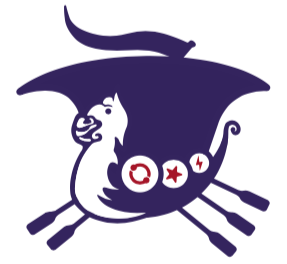 SIXTH FORM DRESS CODE St. Ninian’s High School                                                  Scoill Ard Noo Ninian